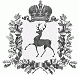   СЕЛЬСКИЙ  СОВЕТ БОЛЬШЕУСТИНСКОГО СЕЛЬСОВЕТАШАРАНГСКОГО МУНИЦИПАЛЬНОГО  РАЙОНА  НИЖЕГОРОДСКОЙ ОБЛАСТИРЕШЕНИЕот   12.03.2013 года_                                                                                         №     _9_Об утверждении Перечня должностей муниципальной службы, при замещении которых муниципальные служащие обязаны представлять сведения о своих расходах, а также о расходах своих супруги (супруга) и несовершеннолетних детейВ соответствии с Федеральным законом от 03.12.2012 N 230-ФЗ "О контроле за соответствием расходов лиц, замещающих государственные должности, и иных лиц их доходам", в целях противодействия коррупции, сельский Совет Большеустинского сельсовета Шарангского муниципального района решил:1. Утвердить  прилагаемый Перечень должностей муниципальной службы, при замещении которых муниципальные служащие обязаны представлять сведения о своих расходах, а также о расходах своих супруги (супруга) и несовершеннолетних детей.2.  Настоящее решение вступает в силу со дня его обнародования.Глава местного самоуправления                                                     В.В.КуклинУтвержденрешением сельского СоветаБольшеустинского сельсоветаШарангского муниципального районаНижегородской областиот 12.03.2013  N 9Перечень должностей муниципальной службы,при замещении которых муниципальные служащие обязаны представлять сведения о своих расходах, а также о расходах своихсупруги (супруга) и несовершеннолетних детейГлавные должности муниципальной службы (группа 4):Глава администрации Большеустинского сельсовета